Supplemental Materials 2. Additional Methods and Results Psychometric Characteristics of the Selected Neuropsychological Measures WISC-IV/WAIS-IV Coding and Digit Span The Weschler Intelligence Scale for Children Fourth Edition (WISC-IV; Wechsler, 2014) contains 15 subtests and is validated for children and adolescents aged 6 to 16 years old. The Weschler Adult Intelligence Scale Fourth Edition (WAIS-IV; Wechsler, 2008) contains 15 subtests, and is validated for 16 years old and up. Selected measures for the present study include the Coding and Digit Span subtests only. WISC-IV. Internal consistency values for individual subtests across all ages range from 72-.95, and 32-day test-retest coefficients range from .86-.93 (Wechsler, 2003). Practice effects over one month on the WISC-IV are small, with the largest effect observed for ages 6 to 7 years old (Kaufman et al., 2006).WAIS-IV. Internal consistency values for individual subtests across all ages range from 71-.96, and 22-day test-retest coefficients range from .74-.90. Interscorer agreement of all WAIS-IV standardization forms was .97-.98 (Wechsler, 2008). Two independent scorers of WAIS-IV standardization record forms had an agreement ranging from .98-.99.Conner’s Continuous Performance Test 2nd Edition (CPT-II)The CPT-II is the second most widely used measure of attention in clinical settings across all age groups according to a large survey of clinical neuropsychologists in Canada and the United States (Rabin et al., 2016). The CPT-II is a visual paradigm used for the evaluation of attention and response inhibition components of EF. The standard version of the CPT-II can be administered to children 6 years and up and takes approximately 15 minutes to complete. For 5-year-old children, the Conner’s Kiddie CPT (K-CPT) is used. The Kiddie version is shorter in duration and uses pictures instead of letters as stimuli. Construct validity has been established (Egeland & Kovalik-Gran, 2010; Fernández-Marcos et al., 2018). In undergraduate students, internal consistency for omissions was α=.85 (Shaked et al., 2020). The 3-month test-retest reliability for omissions is good (ICC=.84; Conners & Staff, 2000). D-KEFS Color-Word Interference Test and Verbal Fluency Test The Delis-Kaplan Executive Functions System (D-KEFS; Delis et al., 2001) consists of nine independent tests, that may be administered individually or as a battery. The D-KEFS is a reliable and valid measure of EF in children and adults, ages 8 years and up. Selected measures for the present study include the Color-Word Interference Test (Color Naming and Inhibition contrast) and Verbal Fluency test (Letter fluency condition). Internal consistency for the D-KEFS Letter Fluency for 8-19 years old range from α=.68-.81, with 8-year-olds showing the lower reliability. Test-retest reliability coefficients for Letter Fluency for children aged 8-19 years old is r=.67.The reliability of contrast scores was not published in the test manual, therefore an independent study computed the reliability of a difference score, and found an adequate reliability for the Color-Word Inhibition Test Inhibition vs Color Naming contrast r=.696 for ages 8-19 years (Crawford et al., 2008). Test-retest reliability coefficient for Color Naming and Inhibition condition separately within 8-to-19-years-old are r=0.79 and 0.90, respectively.ReferencesCrawford, J. R., Sutherland, D., & Garthwaite, P. H. (2008). On the reliability and standard errors of measurement of contrast measures from the D-KEFS. Journal of the International Neuropsychological Society : JINS, 14(6), 1069–1073. https://doi.org/10.1017/S1355617708081228Delis, D. C., Kaplan, E., & Kramer, J. H. (2001). Delis-Kaplan Executive Function System. APA PsycTests.Egeland, J., & Kovalik-Gran, I. (2010). Validity of the factor structure of Conners’ CPT. Journal of Attention Disorders, 13(4), 347–357. https://doi.org/10.1177/1087054709332477Fernández-Marcos, T., de la Fuente, C., & Santacreu, J. (2018). Test-retest reliability and convergent validity of attention measures. Applied Neuropsychology. Adult, 25(5), 464–472. https://doi.org/10.1080/23279095.2017.1329145Kaufman, A. S., Flanagan, D. P., Alfonso, V. C., & Mascolo, J. T. (2006). Test Review: Wechsler Intelligence Scale for Children, Fourth Edition (WISC-IV). Journal of Psychoeducational Assessment, 24(3), 278–295. https://doi.org/10.1177/0734282906288389Rabin, L. A., Paolillo, E., & Barr, W. B. (2016). Stability in Test-Usage Practices of Clinical Neuropsychologists in the United States and Canada Over a 10-Year Period: A Follow-Up Survey of INS and NAN  Members. Archives of Clinical Neuropsychology : The Official Journal of the National Academy of Neuropsychologists, 31(3), 206–230. https://doi.org/10.1093/arclin/acw007Shaked, D., Faulkner, L. M. D., Tolle, K., Wendell, C. R., Waldstein, S. R., & Spencer, R. J. (2020). Reliability and validity of the Conners’ Continuous Performance Test. Applied Neuropsychology. Adult, 27(5), 478–487. https://doi.org/10.1080/23279095.2019.1570199Wechsler, D. (2003). Wechsler Intelligence Scale for Children—Fourth Edition (WISC-IV) administration and scoring manual (The Psychological Corporation).Wechsler, D. (2008). Wecshler Adult Intelligence Scale—Fourth Edition. APA PsycTests.Wechsler, D. (2014). Wechsler Intelligence Scale for Children—Fourth Edition. Pearson Clinical Assessment.Supplemental Materials 2 Figure 1. Neuropsychological outcomes distribution at four weeks and twelve weeks following pediatric concussion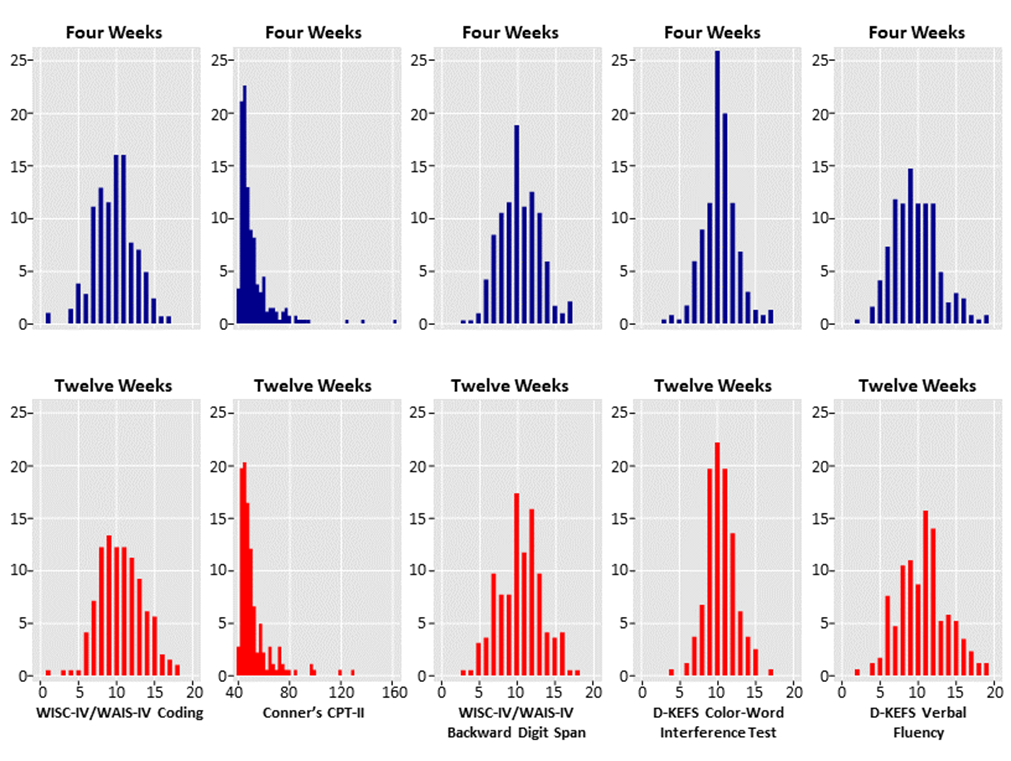 Notes. CPT-II = Continuous Performance Test 2nd Edition; D-KEFS = Delis-Kaplan Executive Functions System; WAIS-IV = Wechsler Adult Intelligence Scale Fourth Edition; WISC-IV = Wechsler Intelligence Scale for Children Fourth EditionSupplemental Materials 2 Table 1. Wald chi-square table for WISC-IV/WAIS-IV Coding scaled scoreNotes. Symptom burden was operationalized as the Post-Concussion Symptom Inventory average item delta score rescaled on 0-6. Bold fond denotes significance. Supplemental Materials 2 Table 2. Covariate effects for WISC-IV/WAIS-IV Coding scaled scoreNotes. For binary variables, ‘No’ was set as the reference. The largest level was set as a reference for all other categorical variables. For continuous predictors, p75 was compared to p25. Supplemental Materials 2 Table 3. Sex-specific contrasts and estimates of effect size associated with high and low symptom burden for WISC-IV/WAIS-IV Coding scaled scoreNotes. Symptom burden was operationalized as the Post-Concussion Symptom Inventory average item delta score rescaled on 0-6Supplemental Materials Table 4. Wald chi-square table for Conner’s CPT-II Omission t-scoreNotes. Symptom burden was operationalized as the Post-Concussion Symptom Inventory average item delta score rescaled on 0-6. Bold fond denotes significance. Supplemental Materials 2 Table 5. Covariate effects for Conner’s CPT-II Omission t-scoreNotes. For binary variables, ‘No’ was set as the reference. The largest level was set as a reference for all other categorical variables. For continuous predictors, p75 was compared to p25. Supplemental Materials 2 Table 6. Sex-specific contrasts and estimates of effect size associated with high and low symptom burden for Conner’s CPT-II Omission t-scoreNotes. Symptom burden was operationalized as the Post-Concussion Symptom Inventory average item delta score rescaled on 0-6.Supplemental Materials 2 Table 7. Wald chi-square table for WISC-IV/WAIS-IV Backward Digit Span scaled scoreNotes. Symptom burden was operationalized as the Post-Concussion Symptom Inventory average item delta score rescaled on 0-6. Bold fond denotes significance. Supplemental Materials 2 Table 8. Covariate effects for WISC-IV/WAIS-IV Backward Digit Span scaled scoreNotes. For binary variables, ‘No’ was set as the reference. The largest level was set as a reference for all other categorical variables. For continuous predictors, p75 was compared to p25. Supplemental Materials 2 Table 9. Sex-specific contrasts and estimates of effect size associated with high and low symptom burden for WISC-IV/WAIS-IV Backward Digit Span scaled scoreNotes. Symptom burden was operationalized as the Post-Concussion Symptom Inventory average item delta score rescaled on 0-6.Supplemental Materials 2 Table 10. Wald chi-square table for D-KEFS Verbal Fluency scaled scoreNotes. Symptom burden was operationalized as the Post-Concussion Symptom Inventory average item delta score rescaled on 0-6. Bold fond denotes significance. Supplemental Materials 2 Table 11. Covariate effects for D-KEFS Verbal Fluency scaled scoreNotes. For binary variables, ‘No’ was set as the reference. The largest level was set as a reference for all other categorical variables. For continuous predictors, p75 was compared to p25. Supplemental Materials 2 Table 12. Sex-specific contrasts and estimates of effect size associated with high and low symptom burden for D-KEFS Verbal Fluency scaled scoreNotes. Symptom burden was operationalized as the Post-Concussion Symptom Inventory average item delta score rescaled on 0-6.Supplemental Materials 2 Table 13. Wald chi-square table for D-KEFS Color-Word Interference Test Inhibition vs. Color Naming contrast scaled scoreNotes. Symptom burden was operationalized as the Post-Concussion Symptom Inventory average item delta score rescaled on 0-6. Bold fond denotes significance. Supplemental Materials 2 Table 14. Covariate effects for D-KEFS Color-Word Interference Test Inhibition vs. Color Naming contrast scaled scoreNotes. For binary variables, ‘No’ was set as the reference. The largest level was set as a reference for all other categorical variables. For continuous predictors, p75 was compared to p25. Supplemental Materials 2 Table 12. Sex-specific contrasts and estimates of effect size associated with high and low symptom burden for D-KEFS Color-Word Interference Test Inhibition vs. Color Naming contrast scaled scoreFactorChi-Squaredfp-valuep-valueSymptom burden (Factor+Higher Order Factors)3.934.415.415All Interactions1.662.437.437Nonlinear2.6832.262.262Sex (Factor+Higher Order Factors)10.053.018 *.018 *All Interactions1.662.437.437Age4.952.084.084Nonlinear.131.718.718Week18.581<.001 ***<.001 ***Maximum symptom duration from previous concussion(s) (weeks)11.165.048 *.048 *History of learning disabilities8.291.004 **.004 **History of attention deficit (hyperactivity) disorder.631.428.428History of depression1.131.288.288History of anxiety.121.726.726History of developmental disorders1.471.226.226History of sleep disorder6.841.009 **.009 **Personal history of migraine5.591.018 *.018 *Mechanism of injury5.813.121.121Symptom burden*Sex (Factor+Higher Order Factors)1.662.437.437Nonlinear1.421.233.233TOTAL NONLINEAR2.893.410.410TOTAL NONLINEAR+INTERACTION3.634.459.459TOTAL98.9223<.001 ***<.001 ***Phi=.69, Obs=426, Cluster=286Phi=.69, Obs=426, Cluster=286Phi=.69, Obs=426, Cluster=286Phi=.69, Obs=426, Cluster=286Excluded=196 (31.5%), Missing covariates only=57 (9.2%)Excluded=196 (31.5%), Missing covariates only=57 (9.2%)Excluded=196 (31.5%), Missing covariates only=57 (9.2%)Excluded=196 (31.5%), Missing covariates only=57 (9.2%)VariableContrastEstimate (95%CI)SexFemale: Male1.04 (0.34, 1.75)Age14.21: 9.14 (Diff = 5.07)-0.58 (-1.13, -0.02)WeekWeek 12: Week 40.72 (0.39, 1.05)Maximum symptom duration from previous concussion(s) (weeks)1 week: Never had concussion1.14 (0.18, 2.10)1-2 weeks: Never had concussion0.35 (-0.83, 1.54)3-4 weeks: Never had concussion-0.12 (-1.76, 1.53)5-8 weeks: Never had concussion-2.56 (-4.85, -0.27)>8 weeks: Never had concussion-0.01 (-1.69, 1.67)History of learning disabilityYes: No-1.72 (-2.89, -0.55)History of attention deficit disorder Yes: No0.51 (-0.76, 1.78)History of other developmental disordersYes: No-1.08 (-3.07, 0.91)History of depressionYes: No-0.22 (-1.43, 1.00) History of anxietyYes: No-1.07 (-2.79, 0.66)History of sleep disorder Yes: No2.39 (0.56, 4.18) History of migraineYes: No-1.14 (-2.08, -0.19)Mechanism of injuryNon-sport/Fall: Sports/Recreation0.11 (-5.76, 0.79)Motor vehicle collision: Sports/Recreation-2.33 (-4.36, -0.30)Assault: Sports/Recreation0.91 (-1.76, 3.58)ContrastSexEst. (95%CI)Symptom burden (p75 vs p25) = 0.65:0Male0.48 (-0.16, 1.13)Symptom burden (p90 vs p10) = 1.41:0Male0.33 (-0.43, 1.09)Symptom burden (p75 vs p25) = 0.65:0Female-0.22 (-1.07, 0.63)Symptom burden (p90 vs p10) = 1.41:0Female-0.43 (-1.48, 0.62)FactorChi-Squaredfp-valueSymptom burden (Factor+Higher Order Factors)4.964.291All Interactions3.502.173Nonlinear1.132.568Sex (Factor+Higher Order Factors)3.513.320All Interactions3.502.173Age41.462<.001 ***Nonlinear14.671<.001 ***Week.261.612Maximum symptom duration from previous concussion(s) (weeks)3.465.630History of learning disabilities7.971.005 **History of attention deficit (hyperactivity) disorder.061.807History of depression.501.480History of anxiety3.841.050History of developmental disorders.121.727History of sleep disorder2.851.091Personal history of migraine.121.730Mechanism of injury2.123.548Symptom burden*Sex (Factor+Higher Order Factors)3.502.173Nonlinear.671.414TOTAL NONLINEAR15.463.001 **TOTAL NONLINEAR+INTERACTION18.074.001 **TOTAL63.7523<.001 ***Phi=.30, Obs=402, Cluster=278Phi=.30, Obs=402, Cluster=278Phi=.30, Obs=402, Cluster=278Phi=.30, Obs=402, Cluster=278Phi=.30, Obs=402, Cluster=278Excluded=220 (35.4%), Missing covariates only=52 (8.4%)Excluded=220 (35.4%), Missing covariates only=52 (8.4%)Excluded=220 (35.4%), Missing covariates only=52 (8.4%)Excluded=220 (35.4%), Missing covariates only=52 (8.4%)Excluded=220 (35.4%), Missing covariates only=52 (8.4%)VariableContrastEstimate (95%CI)SexFemale: Male-1.10 (-4.35, 2.14)Age14.21: 9.14 (Diff = 5.07)-5.22 (-7.70, -2.75)WeekWeek 12: Week 4-0.57 (-2.78, 1.64)Maximum symptom duration from previous concussion(s) (weeks)1 week: Never had concussion-3.08 (-7.37, 1.21)1-2 weeks: Never had concussion0.10 (-5.07, 5.26)3-4 weeks: Never had concussion-0.76 (-8.02, 6.49)5-8 weeks: Never had concussion4.65 (-6.03, 15.32)>8 weeks: Never had concussion-2.92 (-10.35, 4.52)History of learning disabilityYes: No7.53 (2.30, 12.75)History of attention deficit disorder Yes: No-0.70 (-6.31, 4.91)History of other developmental disordersYes: No-3.24 (-12.22, 5.74)History of depressionYes: No-5.34 (-10.69, 0.00)History of anxietyYes: No-1.35 (-8.95, 6.24)History of sleep disorder Yes: No6.73 (-1.08, 14.53)History of migraineYes: No0.75 (-3.51, 5.00)Mechanism of injuryNon-sport/Fall: Sports/Recreation0.22 (-2.89, 3.31)Motor vehicle collision: Sports/Recreation-6.33 (-15.29, 2.63)Assault: Sports/Recreation2.06 (-10.49, 14.60)ContrastSexEst. (95%CI)Symptom burden (p75 vs p25) = 0.65:0Male-2.80 (-6.51, 0.92)Symptom burden (p90 vs p10) = 1.41:0Male-3.39 (-7.66, 0.89)Symptom burden (p75 vs p25) = 0.65:0Female1.63 (-3.12, 6.42)Symptom burden (p90 vs p10) = 1.41:0Female3.16 (-2.50, 8.82)FactorChi-Squaredfp-valueSymptom burden (Factor+Higher Order Factors)9.854.043 *All Interactions2.302.317Nonlinear2.152.341Sex (Factor+Higher Order Factors)2.833.418All Interactions2.302.317Age5.902.052Nonlinear5.851.016 *Week.911.340Maximum symptom duration from previous concussion(s) (weeks)2.465.783History of learning disabilities7.061.008 **History of attention deficit (hyperactivity) disorder.0101.935History of depression1.321.251History of anxiety.001.948History of developmental disorders.001.948History of sleep disorder.021.901Personal history of migraine.341.561Mechanism of injury1.953.583Symptom burden*Sex (Factor+Higher Order Factors)2.302.317Nonlinear.901.343TOTAL NONLINEAR8.413.038 *TOTAL NONLINEAR+INTERACTION8.994.061TOTAL31.7023.106Phi=.58, Obs=426, Cluster=286Phi=.58, Obs=426, Cluster=286Phi=.58, Obs=426, Cluster=286Phi=.58, Obs=426, Cluster=286Phi=.58, Obs=426, Cluster=286Excluded=196 (31.5%), Missing covariates only=57 (9.2%)Excluded=196 (31.5%), Missing covariates only=57 (9.2%)Excluded=196 (31.5%), Missing covariates only=57 (9.2%)Excluded=196 (31.5%), Missing covariates only=57 (9.2%)Excluded=196 (31.5%), Missing covariates only=57 (9.2%)VariableContrastEstimate (95%CI)SexFemale: Male0.40 (-0.31, 1.10)Age14.21: 9.14 (Diff = 5.07)-0.23 (-0.77, 0.32)WeekWeek 12: Week 40.18 (-0.19, 0.56)Maximum symptom duration from previous concussion(s) (weeks)1 week: Never had concussion-0.12 (-1.07, 0.83)1-2 weeks: Never had concussion-0.53 (-1.70, 0.64)3-4 weeks: Never had concussion0.00 (-1.61, 1.62)5-8 weeks: Never had concussion0.48 (-1.81, 2.77)>8 weeks: Never had concussion0.93 (-0.73, 2.59)History of learning disabilityYes: No-1.57 (-2.73, -0.41)History of attention deficit disorder Yes: No0.05 (-1.20, 1.31)History of other developmental disordersYes: No1.15 (-0.82, 3.13)History of depressionYes: No-0.04 (-1.24, 1.16)History of anxietyYes: No0.06 (-1.65, 1.76)History of sleep disorder Yes: No-0.12 (-1.65, 1.88)History of migraineYes: No-0.28 (-1.20, 0.65)Mechanism of injuryNon-sport/Fall: Sports/Recreation0.20 (-0.48, 0.87)Motor vehicle collision: Sports/Recreation-1.01 (-3.02, 1.00)Assault: Sports/Recreation-0.89 (-3.57, 1.79)ContrastSexEst. (95%CI)Symptom burden (p75 vs p25) = 0.65:0Male-0.67 (-1.38, 0.04)Symptom burden (p90 vs p10) = 1.41:0Male-0.76 (-1.58, 0.07)Symptom burden (p75 vs p25) = 0.65:0Female-0.45 (-1.36, 0.47)Symptom burden (p90 vs p10) = 1.41:0Female-0.93 (-2.04, 0.18)FactorChi-Squaredfp-valueSymptom burden (Factor+Higher Order Factors)10.484.033 *All Interactions3.272.195Nonlinear.042.979Sex (Factor+Higher Order Factors)6.023.111All Interactions3.272.195Age1.262.532Nonlinear1.131.289Week21.531<.001 ***Maximum symptom duration from previous concussion(s) (weeks)5.435.366History of learning disabilities7.821.005 **History of attention deficit (hyperactivity) disorder1.781.183History of depression.501.481History of anxiety1.101.295History of developmental disorders.101.753History of sleep disorder.221.643Personal history of migraine1.631.202Mechanism of injury2.803.423Symptom burden*Sex (Factor+Higher Order Factors)3.272.195Nonlinear.031.863TOTAL NONLINEAR1.203.754TOTAL NONLINEAR+INTERACTION4.404.354TOTAL64.4323<.001 ***Phi=.77, Obs=369, Cluster=250Phi=.77, Obs=369, Cluster=250Phi=.77, Obs=369, Cluster=250Phi=.77, Obs=369, Cluster=250Phi=.77, Obs=369, Cluster=250Excluded=253 (40.7%), Missing covariates only=48 (7.7%)Excluded=253 (40.7%), Missing covariates only=48 (7.7%)Excluded=253 (40.7%), Missing covariates only=48 (7.7%)Excluded=253 (40.7%), Missing covariates only=48 (7.7%)Excluded=253 (40.7%), Missing covariates only=48 (7.7%)VariableContrastEstimate (95%CI)SexFemale: Male1.00 (0.12, 1.88)Age14.21: 9.14 (Diff = 5.07)-0.03 (-0.82, 0.75)WeekWeek 12: Week 40.85 (0.49, 1.20)Maximum symptom duration from previous concussion(s) (weeks)1 week: Never had concussion0.37 (-0.83, 1.58)1-2 weeks: Never had concussion-0.60 (-2.10, 0.81)3-4 weeks: Never had concussion-1.81 (-3.95, 0.33)5-8 weeks: Never had concussion-0.94 (-3.56, 1.69)>8 weeks: Never had concussion0.90 (-1.04, 2.84)History of learning disabilityYes: No-1.98 (-3.36, -0.59)History of attention deficit disorder Yes: No1.00 (-0.47, 2.47)History of other developmental disordersYes: No0.83 (-1.47, 3.12)History of depressionYes: No0.75 (-0.65, 2.15)History of anxietyYes: No-0.32 (-2.33, 1.68)History of sleep disorder Yes: No-0.49 (-2.58, 1.59)History of migraineYes: No-0.71 (-1.80, 0.38)Mechanism of injuryNon-sport/Fall: Sports/Recreation-0.49 (-1.34, 0.37)Motor vehicle collision: Sports/Recreation-1.75 (-4.29, 0.78)Assault: Sports/Recreation-0.39 (-2.44, 2.66)ContrastSexEst. (95%CI)Symptom burden (p75 vs p25) = 0.65:0Male-0.16 (-0.98, 0.65)Symptom burden (p90 vs p10) = 1.41:0Male-0.24 (-1.10, 0.63)Symptom burden (p75 vs p25) = 0.65:0Female-0.53 (-1.63, 0.58)Symptom burden (p90 vs p10) = 1.41:0Female-1.18 (-2.38, 0.02)FactorChi-Squaredfp-valueSymptom burden (Factor+Higher Order Factors)2.484.649All Interactions.752.688Nonlinear.862.651Sex (Factor+Higher Order Factors)1.843.606All Interactions.752.688Age2.342.310Nonlinear2.321.128Week.181.674Maximum symptom duration from previous concussion(s) (weeks)4.215.520History of learning disabilities.021.887History of attention deficit (hyperactivity) disorder.071.799History of depression.111.739History of anxiety3.071.080History of developmental disorders3.871.049 *History of sleep disorder.141.710Personal history of migraine.061.807Mechanism of injury2.873.412Symptom burden*Sex (Factor+Higher Order Factors).752.688Nonlinear.741.389TOTAL NONLINEAR3.413.333TOTAL NONLINEAR+INTERACTION3.424.490TOTAL19.0323.699Phi=.31, Obs=353, Cluster=238Phi=.31, Obs=353, Cluster=238Phi=.31, Obs=353, Cluster=238Phi=.31, Obs=353, Cluster=238Phi=.31, Obs=353, Cluster=238Excluded=269 (43.2%), Missing covariates only=46 (7.4%)Excluded=269 (43.2%), Missing covariates only=46 (7.4%)Excluded=269 (43.2%), Missing covariates only=46 (7.4%)Excluded=269 (43.2%), Missing covariates only=46 (7.4%)Excluded=269 (43.2%), Missing covariates only=46 (7.4%)VariableContrastEstimate (95%CI)SexFemale: Male-0.32 (-0.96, 0.30)Age14.21: 9.14 (Diff = 5.07)-0.18 (-0.78, 0.43)WeekWeek 12: Week 40.09 (-0.32, 0.50)Maximum symptom duration from previous concussion(s) (weeks)1 week: Never had concussion0.38 (-0.44, 1.19)1-2 weeks: Never had concussion-0.22 (-1.18, -0.74)3-4 weeks: Never had concussion0.88 (-0.50, 2.27)5-8 weeks: Never had concussion-0.00 (-1.86, 1.86)>8 weeks: Never had concussion-0.76 (-2.06, 0.53)History of learning disabilityYes: No-0.07 (-1.01, 0.88)History of attention deficit disorder Yes: No0.13 (-0.89, 1.15)History of other developmental disordersYes: No-0.27 (-1.82, 1.29)History of depressionYes: No0.84 (-0.10, 1.79)History of anxietyYes: No-1.36 (-2.71, -0.01)History of sleep disorder Yes: No0.26 (-1.11, 1.63)History of migraineYes: No0.09 (-0.64, 0.83)Mechanism of injuryNon-sport/Fall: Sports/Recreation0.06 (0.52, 0.65)Motor vehicle collision: Sports/Recreation1.44 (-0.23, 3.11)Assault: Sports/Recreation0.06 (-2.449, 2.57) ContrastSexEst. (95%CI)Symptom burden (p75 vs p25) = 0.65:0Male0.43 (-0.33, 1.19)Symptom burden (p90 vs p10) = 1.41:0Male0.47 (-0.31, 1.25)Symptom burden (p75 vs p25) = 0.65:0Female-0.07 (-1.05, 0.92)Symptom burden (p90 vs p10) = 1.41:0Female0.12 (-0.89, 1.13)